INDICAÇÃO Nº 1752/2021Ementa: Reformar escadas e instalar corrimãos na Praça Luiz Secco, Jardim do Lago.Senhor Presidente,Senhores Vereadores e Vereadoras, O Mandato DiverCidade, representado pelo Vereador Marcelo Sussumu Yanachi Yoshida – PT solicita que seja encaminhado à Exma. Sra. Prefeita Municipal Lucimara Godoy Vilas Boas, a seguinte indicação.Reformar escadas e instalar corrimãos na Praça Luiz Secco, Jardim do Lago.Justificativa	Em visita ao local e conforme fotos abaixo, as escadas encontram-se bastante deterioradas e não possuem corrimãos, podendo causar acidentes aos munícipes que frequentam o local, principalmente aos idosos que utilizam a academia instalada na Praça.Valinhos, 30 de Agosto de 2021.__________________________________Marcelo Sussumu Yanachi YoshidaVereador PT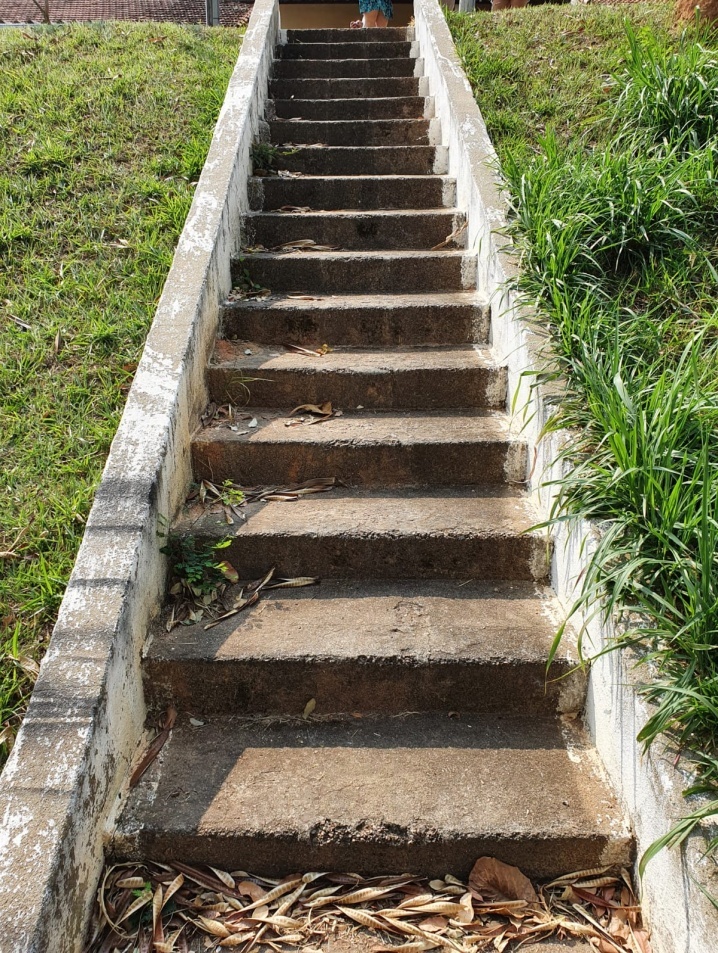 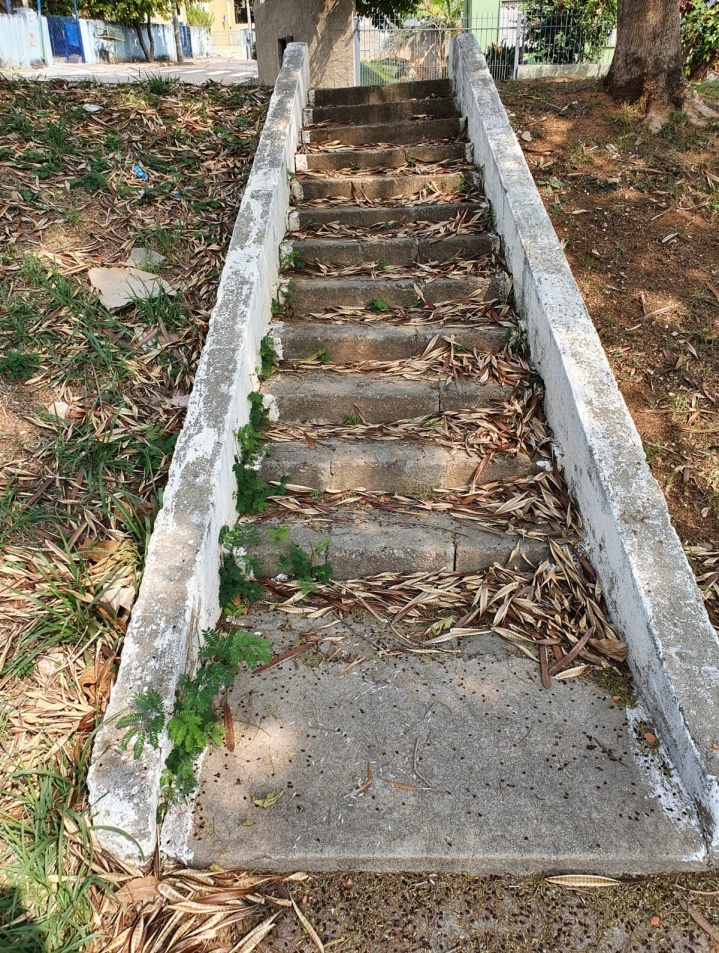 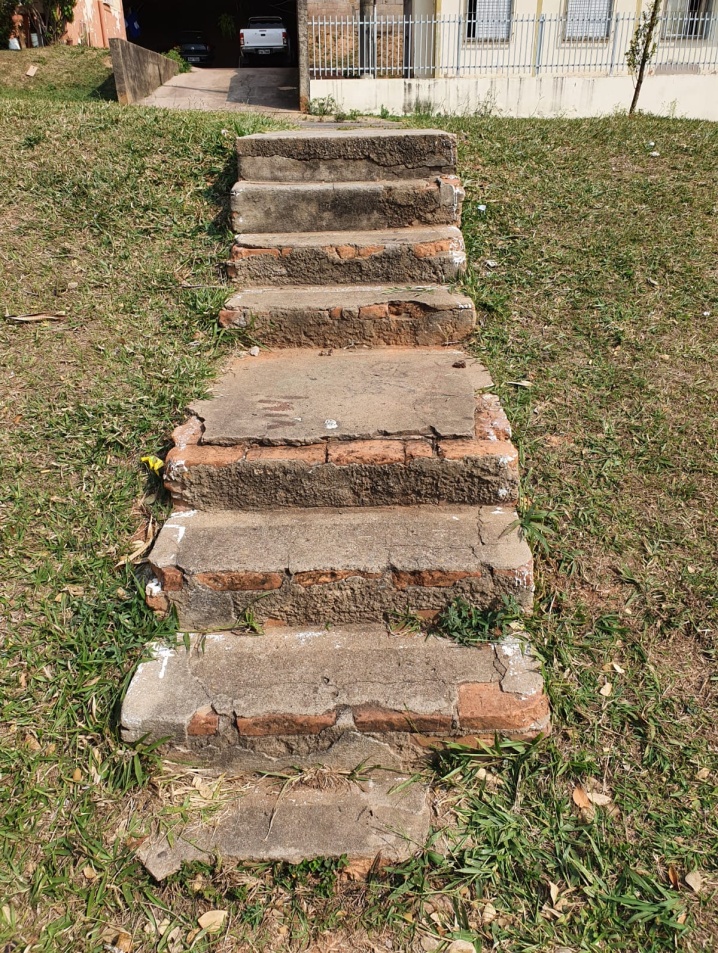 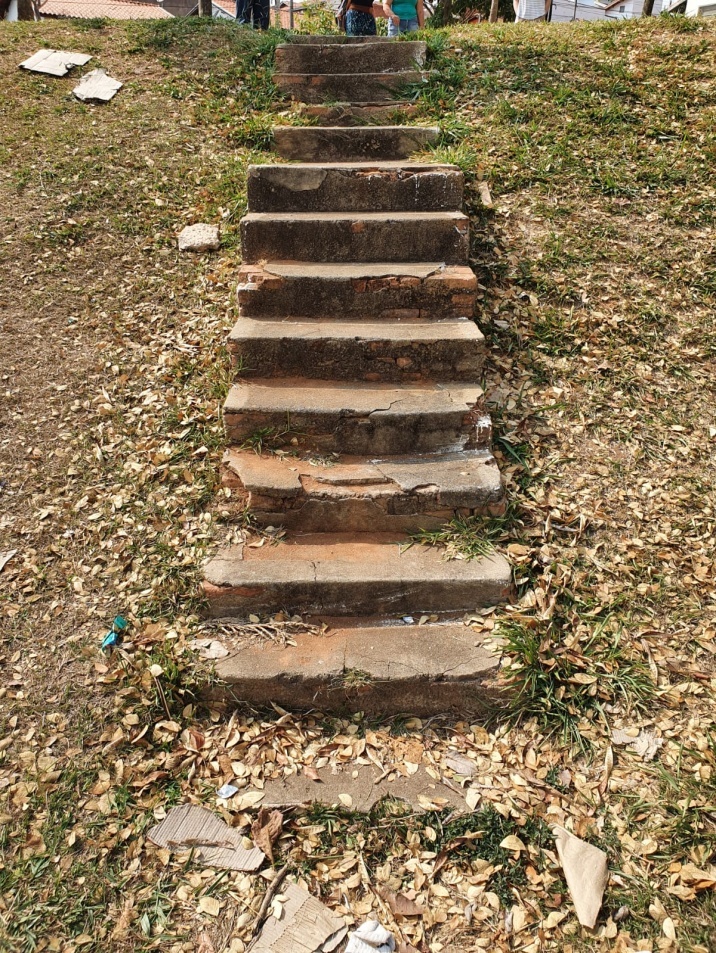 